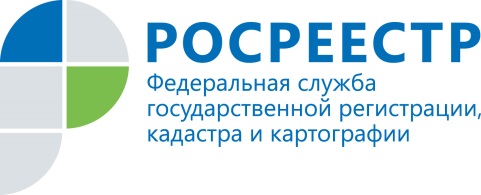 Консультации специалистов РосреестраНОВЫЙ ЗАКОН – НОВЫЕ ОБЯЗАННОСТИВступивший в силу с 1 января 2017 года Федеральный закон от 13.07.2015 N 218-ФЗ «О государственной регистрации недвижимости» (статья 19) установил обязанности для органов государственной власти, органов местного самоуправления и иных уполномоченных лиц при подаче документов для осуществления государственного кадастрового учета и государственной регистрации прав. 1. Теперь органы государственной власти, органы местного самоуправления, а также уполномоченные организации, осуществляющие государственное управление с использованием атомной энергии и государственное управление при осуществлении деятельности, связанной с разработкой, изготовлением, утилизацией ядерного оружия и ядерных энергетических установок военного назначения, в случае принятия ими решения о выдаче разрешения на ввод объекта капитального строительства в эксплуатацию, в срок не позднее пяти рабочих дней с даты принятия такого решения обязаны обратиться в Росреестр с заявлением о государственном кадастровом учете в отношении соответствующего объекта недвижимости. Причем закон устанавливает обязательную форму для подачи таких заявлений в форме электронных документов и (или) электронных образов документов, подписанных усиленной квалифицированной электронной подписью в соответствии с законодательством Российской Федерации. 2. Если право (ограничение права или обременение объекта недвижимости) возникает на основании акта органа государственной власти или акта органа местного самоуправления либо сделки с органом государственной власти или органом местного самоуправления (в том числе сделки, совершенной на основании указанного акта), то соответствующие органы обязаны направить в Росреестр заявление о государственной регистрации прав и прилагаемые к нему документы в отношении соответствующего объекта недвижимости. Для подачи документов законодателем также установлен пятидневный срок. Форма подачи документов в данном случае может быть альтернативной – как на бумажном носителе, так и в форме электронных документов и (или) электронных образов документов, подписанных усиленной квалифицированной электронной подписью.3. Новый закон устанавливает также обязанность для органов государственной власти субъекта Российской Федерации, органов местного самоуправления, уполномоченных на утверждение карты-плана территории. Им следует направлять в Росреестр заявления о государственном кадастровом учете и карты-плана территории посредством отправления в электронной форме.Установленные нововведения позволяют вносить сведения в Единый государственный реестр недвижимости (ЕГРН) в предельно короткие сроки, а главное - исключить случаи внесения в ЕГРН недостоверных сведений об объекте недвижимости.Светлана Сергеевна Вязикова,
начальник отдела государственной регистрации
объектов недвижимости нежилого назначения
Управления Росреестра по Оренбургской области,
государственный регистратор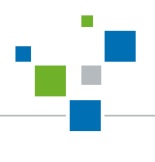 